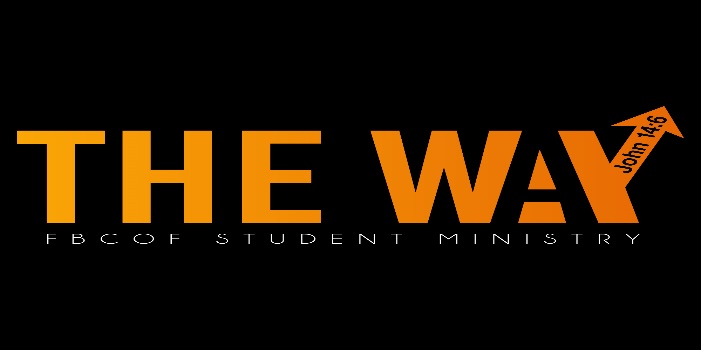 Pineywoods Camp InformationHello Parents,Pineywoods is here, and I am sure we are all excited.  I really believe that God is going to change lives this week.  Registration Information:Pineywoods’ camp forms must be filled out online for every student by a parent or guardian.  The forms can be found online at http://www.pineywoodscamp.com/ppyc-registration/.  You will then scroll down to point 7 and click on the green box marked July 9-13 Session 2 Consent Medical Release.  The forms will be available online after June 8th and will remain open until June 21st.General Camp Information:Students must be at the church Monday, July 9, by 9:30 am.  Students will need to bring a Bible, bedding, pillow, towels, money for snacks, hygiene products, change of clothes for four days, and clothes for worship services (Wednesday dress is appropriate.).   We will arrive home around 3:30 pm on Friday, July 13th.  Please make plans to be on time to pick up your student.Rules:Remember that this week is dedicated to the Lord; therefore, all camp schedules and rules must be followed.  Camp rules are posted online at the website listed above.  Please inform and prepare your student regarding all camp rules.  Students should not attend if he or she is unable to follow the camp rules.  Note: Students are not allowed to have a cell phone on their person during this camp. I will have my cell phone with me at all times.  In case of emergency, the phone number for Pineywoods is 936-642-1723.I know that this will be a great week.  I ask that you pray for the students, leaders, worship services, and the camp pastor. If you have any questions or concerns, please don’t hesitate to contact me. Thank you,Andrew Knight, Youth Minister First Baptist Church-Orangefield(409)735-3113 office(409) 670-6450 cell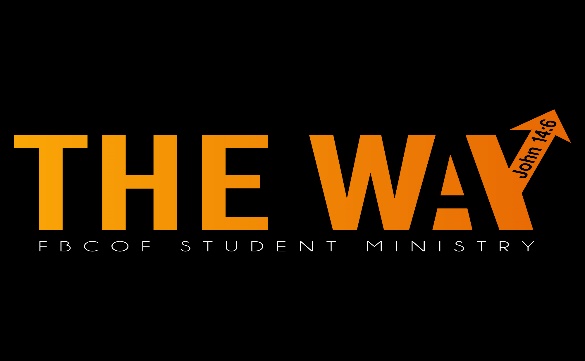 Adult Sponsors Camp ProceduresOverview:Submit printed NATIONAL criminal and NATIONAL sex offender background checks FOR THIS YEAR for each adult.Have each adult complete Child Protection Training (CPT), take the exam, and turn the exam in to the church leader for grading.Submit a CPT Certificate of Completion for each adult.Submit a completed Pastor Reference Form signed by the church pastor, youth minister, or other member of the ministerial staff.